Bouchées apéritives abricot ou olive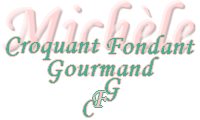  Pour 30 mini-muffins et 30 mini-financiers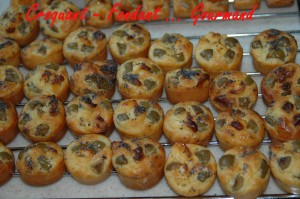 - 150 g de farine 
- 3 œufs 
- 1 sachet de levure 
- 100 g d'huile 
- 125 g de lait 
- 1 pincée de sel 
- 6 portions de vache qui rit 
- graines de pavot 1001 épices
- graines de tournesol 
- olives vertes 
- abricots secs moelleux 
Empreintes à mini-muffins et à mini-financiers
Préchauffer le four à 175°C (chaleur tournante)Mettre dans un saladier la farine tamisée avec la levure.
Faire un puits et mettre au centre les œufs, le lait, l'huile et le sel.
Mélanger avec un batteur à main.
Lorsque la préparation est homogène, la répartir dans les empreintes.
Déposer sur chaque bouchée de petites lamelles de vache qui rit et
- des dés d'olives  et saupoudrer de graines de pavot
- ou des dés d'abricots et parsemer de graines de tournesol.
Faire cuire  pendant 20 minutes environ.
Savourer les bouchées apéritives abricot ou olive, tièdes.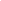 